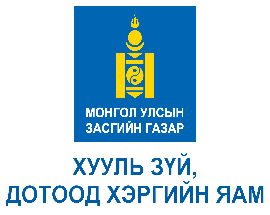 ЗӨРЧИЛ ШАЛГАН ШИЙДВЭРЛЭХ ТУХАЙ ХУУЛЬД НЭМЭЛТ, ӨӨРЧЛӨЛТ ОРУУЛАХ ТУХАЙ ХУУЛИЙН ТӨСЛИЙН ҮР НӨЛӨӨ ҮНЭЛЭХ СУДАЛГААНЫ ТАЙЛАН2021 ОН ЗӨРЧИЛ ШАЛГАН ШИЙДВЭРЛЭХ ТУХАЙ ХУУЛЬД НЭМЭЛТ, ӨӨРЧЛӨЛТ ОРУУЛАХ ТУХАЙ ХУУЛИЙН ТӨСЛИЙН ҮР НӨЛӨӨ ҮНЭЛЭХ СУДАЛГААНЫ ТАЙЛАННЭГ. ЕРӨНХИЙ ЗҮЙЛЭнэхүү үнэлгээг Хууль зүй, дотоод хэргийн яамнаас боловсруулсан “Зөрчил шалган шийдвэрлэх тухай хуульд нэмэлт, өөрчлөлт оруулах тухай” хуулийн төслийн зүйл, заалтад Хууль тогтоомжийн тухай хуулийн 17 дугаар зүйлд заасны дагуу дүн шинжилгээ хийх, үр нөлөөг тооцож, давхардал, хийдэл, зөрчлийг илрүүлэн, хуулийн зүйл, заалтыг ойлгомжтой, хэрэгжих боломжтой байдлаар боловсруулахад зөвлөмж өгөх зорилгоор гүйцэтгэлээ. Үнэлгээ хийхээр сонгож авсан хуулийн төсөл нь Хууль тогтоомжийн тухай хуулийн 24 дүгээр зүйлд заасан хуульд нэмэлт, өөрчлөлт оруулах хуулийн төсөл хэлбэрээр боловсруулагдсан байна. Зөрчил шалган шийдвэрлэх тухай хуульд нэмэлт, өөрчлөлт оруулах тухай хуулийн төслийг /цаашид “хуулийн төсөл” гэх/ үр нөлөөг үнэлэх ажиллагааг Засгийн газрын 2016 оны 59 дүгээр тогтоолын 3 дугаар хавсралтаар батлагдсан “Хуулийн төслийн үр нөлөө тооцох аргачлал”-д /цаашид “Аргачлал” гэх/ заасны дагуу дараахь үе шатаар хийлээ.Шалгуур үзүүлэлтийг сонгох;Хуулийн төслөөс үр нөлөө тооцох хэсгээ тогтоох;Урьдчилан сонгосон шалгуур үзүүлэлтэд тохирох шалгах хэрэгслийн дагуу үр нөлөөг тооцох;Үр дүнг үнэлэх, зөвлөмж өгөх.     ХОЁР. ХУУЛИЙН ТӨСЛИЙН ҮР НӨЛӨӨГ ҮНЭЛЭХ ШАЛГУУР ҮЗҮҮЛЭЛТИЙГ СОНГОСОН БАЙДАЛ, ҮНДЭСЛЭЛТус үнэлгээний ажлыг хийж гүйцэтгэхдээ хуулийн төслийн зорилго, хамрах хүрээ, зохицуулах асуудалтай уялдуулан Аргачлалын 2.9-д заасныг үндэслэн 6 шалгуур үзүүлэлтээс дараахь 4 шалгуур үзүүлэлтийг сонголоо. Үүнд:Зорилгод хүрэх байдал;			Практикт хэрэгжих боломж; Ойлгомжтой байдал; 					 Харилцан уялдаа зэрэг болно.	Шалгуур үзүүлэлтийг сонгосон үндэслэл: Зорилгод хүрэх байдал: Энэхүү үнэлгээний үндсэн зорилго нь тухайн хуулийн төслийн зохицуулалт анх дэвшүүлсэн зорилго буюу тулгамдсан бэрхшээлийг шийдвэрлэж чадах эсэхийг тогтоох билээ. Иймд хуулийн төслийн зохицуулалт нь хуулийн төслийн үзэл баримтлал буюу хуулийн төслийг боловсруулах болсон үндэслэл, шаардлагад нийцсэн эсэх, мөн түүнийг тодорхой илэрхийлж чадахуйц зохицуулалтын хувилбарыг агуулсан эсэхийг тогтоох зорилгоор тус шалгуур үзүүлэлтийг сонгосон болно. Практикт хэрэгжих боломж:Хуулийн төслийн үзэл баримтлалд тусгагдсан төрийн хяналт шалгалтын үр нөлөөг дээшлүүлэх, хяналт шалгалтыг хэрэгжүүлэх нийтлэг стандартыг тогтооход чиглэсэн зохицуулалтыг хамрууулж, эдгээр шинэлэг зохицуулалт нь хэрэгжих боломжтой эсэхийг тодруулах шаардлагатайг харгалзан тус шалгуур үзүүлэлтийг сонгосон.Ойлгомжтой байдал: Хуулийн зохицуулалт нь түүнийг хэрэглэх, хэрэгжүүлэх субьектийн хувьд ойлгомжтой байх нь хэрэгжилтийн үр дүнд шууд нөлөөлдөг. Хууль тогтоомжийн тухай хуульд зааснаар хуулийн төсөл нь бүтэц, хэлбэрийн хувьд логик дараалалтай, хэл зүй, найруулгын хувьд тодорхой, ойлгоход хялбараар томьёологдсон байх шаардлага тавигддаг. Энэхүү хуулийн төсөл нь Хууль тогтоомжийн тухай хууль, Хууль тогтоомжийн төсөл боловсруулах аргачлалд заасан шаардлагыг хангасан эсэхийг хянан тогтоох зорилгоор энэхүү шалгуур үзүүлэлтийг сонгосон болно. Харилцан уялдаа: Хуулийн төслийн эх бичвэр нь хүчин төгөлдөр үйлчилж байгаа бусад хууль тогтоомжтой, мөн төсөлд тусгагдсан зохицуулалт нь өөр хоорондоо зөрчилгүй байх, хуулиар үүрэг хүлээсэн субьектүүдийн чиг үүрэг давхардал, зөрчилдөөнгүй байх шаардлагатай.  Иймд хуулийн төсөл нь Хууль тогтоомжийн тухай хуульд заасан агуулгын шаардлагыг  хангасан эсэхийг шалгах зорилгоор тус шалгуур үзүүлэлтийг сонгож байна. “Хүлээн зөвшөөрөгдөх байдал болон зардал тооцох” шалгуур үзүүлэлтийг сонгоогүй тухай: Зөрчил шалган шийдвэрлэх тухай хууль нь 2017 оны 5 дугаар сарын 18-ны өдөр батлагдсан бөгөөд хэрэгжиж эхлээд 3 жил гаруй хугацаа өнгөрч байна. Өнөөдрийн байдлаар зөрчил шалган шийдвэрлэх  чиг үүргийг 31 байгууллагын 216 нэгжид харьяалагдах 10011 эрх бүхий албан тушаалтан хэрэгжүүлж байгаа бол зөрчлийн хэрэг бүртгэх ажиллагаанд хяналт тавих чиглэлээр Улсын ерөнхий прокурорын газарт бие даасан хэлтэс байгуулагдаж, улсын хэмжээнд энэ чиглэлийн хяналтыг дагнан хариуцсан 68 хяналтын болон ахлах  прокурор ажиллаж байна. Хууль хэрэгжүүлэгч байгууллага, мэргэжилтүүдийн тайлан мэдээ болон олон нийтийн санал, хүсэлтээс үзэхэд өнгөрсөн хугацаанд хуулийн хэрэгжилттэй холбоотой ахиц дэвшил багагүй гарчээ. Тухайлбал, зөрчлийн талаарх прокурорын хяналтын нэгдсэн бүртгэл бий болж, зөрчлөөс урьдчилан сэргийлэх бодлогыг улсын хэмжээнд хэрэгжүүлэх, хэрэгжилтийг үнэлэх боломж бүрдсэн, зөрчил шалгах ажиллагааг ямар байгууллага, эрх бүхий албан тушаалтан явуулж байгаагаас үл хамааран  нэгдсэн стандартын дагуу хэрэгжүүлж, хүн, хуулийн  этгээдийн эрх, эрх чөлөөнд хязгаарлалт тогтоох, эрхэнд халдах ажиллагааг байгууллагын дотоод зохион байгулалтын хүрээнд биш хөндлөнгийн хяналт, зөвшөөрлийн үндсэн дээр хэрэгжүүлдэг болсон, эрх бүхий албан тушаалнуудын мэдлэг, чадвар сайжирсан байна. Ийнхүү зөрчил шалган шийдвэрлэх ажиллагааг хэрэгжүүлэх тогтолцоо бүрдсэн бөгөөд 2017 оны 07 дугаар сараас 2020 оны эхний хагас жил хүртэлх хугацаанд эрх бүхий байгууллагаас нийт 532.224 зөрчлийн талаарх гомдол мэдээллийг шалгаж шийдвэрлсэн бөгөөд үүнээс 5.489.514 зөрчлийг хялбаршуулсан журмаар,  88.126 зөрчилд хэргийн хэрэг бүртгэлтийн ажиллагаа явуулсан байна. Түүнчлэн зөрчлийн улмаас хүн, хуулийн этгээд, төрд учруулсан хохирол, нөхөн төлбөрийн барагдуулалт 2017 оны сүүлийн хагас жилд 32 хувь, 2018 онд 46.2 хувь, 2019 онд 49 хувь, энэ оны эхний хагас жилийн байдлаар 67.7 хувьтай болж өссөн байна.Зөрчил шалган шийдвэрлэх тухай хууль /цаашид “ЗШШТХ” гэх/-ийг 2017 оны 5 дугаар сарын 17-ны өдөр баталсан бөгөөд хэрэгжиж эхэлснээс хойш тус хуульд 11 удаа нэмэлт, өөрчлөлт орсон байна. Тус хуульд 2020 оны 1 дүгээр сарын 10-ны өдөр оруулсан нэмэлт өөрчлөлтөөр зарим эрх бүхий албан тушаалтны хяналтанд хамаарах зөрчлийг өөр албан тушаалтанд харьяалуулсан, зөрчил шалган шийдвэрлэх зарим тодорхой ажиллагааг ЭХХШТХ-д заасан журмаар хэрэгжүүлэхээр хуульчилсан нь ЗШШТХ-д заасан эрх бүхий албан тушаалтны чиг үүрэгтэй зөрчилдсөн, мөн эрх бүхий албан тушаалтны зөрчлийн талаарх гомдол, мэдээллийг хүлээн авахаар татгалзсан шийдвэрийг прокурор хянаад гаргах шийдвэрийн хэлбэр, хойшлуулшгүй тохиолдолд явуулсан ажиллагааг хүчинтэйд тооцох эсэх болон шинжээчийн хүлээх эрх, үүргийг тодруулах зэргээр хуулийн дутуу зохицуулалтыг тодруулан хуульчилсан байна.Ийнхүү тус хуульд холбогдох нэмэлт, өөрчлөлтийг оруулж ирсэн хэдий ч эрх бүхий албан тушаалтны шалган шийдвэрлэх зөрчлийн харьяаллын давхардал, хийдлийг арилгах, прокурорын хяналтыг хэрэгжүүлэх зохицуулалтыг сайжруулахад анхаарч, эрх хязгаарлах арга хэмжээ авах үндэслэл, журмыг тодорхой болгох, зөрчлийг газар дээр нь, эсхүл гомдол, мэдээллийг шалгах явцад хялбаршуулсан журмаар шийдвэрлэх үндэслэлийг ялган зохицуулах, холбогдогчийг албдан ирүүлэх үндэслэлийг тодорхой болгох, зөрчлийн хэргийг шүүхээр хянан шийдвэрлэх ажиллагаа нь Эрүүгийн хэрэг хянан шийдвэрлэх тухай хууль, Захиргааны хэргийг шүүхэд хянан шийдвэрлэх тухай хуулиар зохицуулж байгаа ялгаатай стандартыг  өөрчилж, шүүх зөрчил хянан шийдвэрлэх ажиллагааг адил журмаар хэрэгжүүлэх зохицуулалтыг хуульчлах хэрэгцээ, шаардлагатай тулгарсан байна. Дээр дурдсан үндэслэлийн дагуу боловсруулсан Зөрчил шалган шийдвэрлэх тухай хуульд нэмэлт, өөрчлөлт оруулах тухай хуулийн  төслийн үзэл баримтлал, төслийн зорилт, зохицуулалтаас үзэхэд зөрчил шалган шийдвэрлэх ажиллагааг хэрэгжүүлэх үндэслэл, журам, хэрэгжүүлэгч болон оролцогчдын эрх хэмжээний зохицуулалтанд  баримтлах зарчим хэвээр хадгалагдахаар байна. Иймд  хуулийн төсөлд тусгагдсан зохицуулалтын хүрээнд хамрагдах этгээд (иргэн, хуулийн этгээд) хүлээн зөвшөөрөх эсэхийг тодруулах зорилт бүхий  “хүлээн зөвшөөрөгдөх байдал“ шалгуур үзүүлэлтээр үнэлгээ хийх шаардлагагүй гэж үзсэн болно. Мөн дээрх үндэслэлээс гадна тухайн хуулийн төслийг хэрэгжүүлэхтэй холбоотой гарах зардлын тооцоог тусгайлан хийх тул цаг хугацаа, нөөцийн хэмнэлт хийх үүднээс “зардал тооцох” шалгуур үзүүлэлтийг сонгоогүй болно. ГУРАВ. ХУУЛИЙН ТӨСЛӨӨС ҮР НӨЛӨӨГ ҮНЭЛЭХ ХЭСГИЙГ ТОГТООСОН БАЙДАЛСонгосон шалгуур үзүүлэлтийн дагуу үр нөлөөг үнэлэхэд хамруулах хэсэг, түүнийг шалгах хэрэгслийг дараахь байдлаар тогтоолоо. Хүснэгт-1Зорилгод хүрэх байдлыг хангасан эсэх: “Зорилгод хүрэх байдал” гэсэн шалгуур үзүүлэлтийн хүрээнд Зөрчил шалган шийдвэрлэх тухай хуульд нэмэлт, өөрчлөлт оруулах тухай хуулийн төслийн үзэл баримтлалд тусгасан хуулийн төсөл боловсруулах болсон үндэслэл, хэрэгцээ шаардлагад тухайн хуулийн төслийн зорилго, зохицуулалтууд нь нийцэж байгаа эсэхэд дүн шинжилгээ хийхийг зорьсон. Энэ дагуу Зөрчил шалган шийдвэрлэх тухай хуульд нэмэлт, өөрчлөлт оруулах тухай хуулийн төслийн үзэл баримтлал болон хуулийн төслийн зорилго, түүнийг хангахад чиглэсэн зохицуулалтуудыг харьцуулах байдлаар дүн шинжилгээ хийлээ.Хуулийн төслийн үзэл баримтлал болон хуулийн төслийн бүтэц, зохицуулах зүйлийн хүрээ, агуулгад дүн шинжилгээ хийж үзвэл Зөрчил шалган шийдвэрлэх тухай хуульд нэмэлт, өөрчлөлт оруулах тухай хуулийн зохицуулалтыг өргөжүүлж, дараахь зорилтуудад тулгуурлан шинэчлэхээр зорьсон байна:Эрх бүхий албан тушаалтны харьяалан шийдвэрлэх зөрчлийн харьяаллыг оновчтой тогтоож, давхардал, хийдлийг арилгах;Зөрчлийн тухай хуулийн шинэчилсэн найруулгын төсөлтэй уялдуулж шийтгэлийг хөнгөлөх, чөлөөлөх зохицуулалтыг хэрэгжүүлэх журмыг практикт хэрэгжих боломжтой, оновчтой, үр нөлөөтэй байдлаар тусгах;Хүнийг саатуулах болон үйл ажиллагаа, ашиглалтыг нь түр зогсоох эрх хязгаарлах арга хэмжээ болон зөрчлийн үр дагаварыг арилгах арга хэмжээг хэрэгжүүлэх үндэслэл, журмыг тодорхой болгож, давхардлыг арилгах;Зөрчлийг хялбаршуулсан журмаар шийдвэрлэх үндэслэлийг ялган зохицуулж, тавигдах нөхцөлийг тодорхой болгох;Холбогдогчийг албадан ирүүлэх журмыг хүний эрхийн стандартад нийцүүлэн албадан ирүүлэх ажиллагааг прокурорын зөвшөөрлөөр  хэрэгжүүлэх нөхцөлийг хуульчлах, мөн албадан ирүүлэхийг хориглох болон хязгаарлах үндэслэлийг хуульд тусган зохицуулах; Зөрчлийн хэргийг шүүхээр хянан шийдвэрлэх ажиллагаа нь Эрүүгийн хэрэг хянан шийдвэрлэх тухай хууль, Захиргааны хэргийг шүүхэд хянан шийдвэрлэх тухай хуулиар зохицуулж байгаа ялгаатай стандартыг  өөрчилж, нэгдсэн журмыг хуульчлан тогтоох;Хуулийн нэр томьёог жигдлэх, зохицуулалт хоорондын уялдааг хангах, томьёоллыг ойлгомжтой болгох зэрэг болно. Дээр дурдсан зорилтуудыг хангах чиглэлээр тодорхой зохицуулалтыг хуулийн төсөлд тусгасан байдлыг дараах байлаар бүлэглэн шалгаж үзвэл: Зөрчил шалган шийдвэрлэх харьяаллын талаар: Хуулийн төслийн 3 дугаар зүйлийн 2 дахь хэсэгт Зөрчил шалган шийдвэрлэх тухай хуулийн 1.8 дугаар зүйлийн 6 дахь хэсгийг бүхэлд нь Зөрчлийн тухай хуулийн шинэчилсэн найруулгын төсөлтэй уялдуулан шинэчлэн найруулсан байна. Зөрчил шалган шийдвэрлэх эрх бүхий 31 чиглэлийн эрх бүхий албан тушаалтны харьяалан шийдвэрлэх хуулийн дагуу зөрчлийг зааглан тодорхойлсон боловч дараах давхардал, хийдэл үүссэн байгааг анхаарах шаардлагатай байна. Үүнд:Зөрчлийн тухай хуулийн шинэчилсэн найруулгын төслийн 5.6 дугаар зүйлийн 5 дахь хэсэгт  заасан зөрчилд баривчлах шийтгэлийг сонгон оногдуулах заасан бөгөөд ЗШШТХ-ийн 9.1 дүгээр зүйлийн 1 дэх хэсэгт зааснаар тус зөрчлийн хэрэг бүртгэлийн ажиллагааг ахлах шийдвэр гүйцэтгэгч явуулж, шүүх хянан шийдэрлэхээр заасан. Гэтэл хуулийн төсөлд тус зөрчлийг хүүхдийн эрхийн байцаагч, мөн ахлах шийдвэр гүйцэтгэгч заасан шалган шийдвэрлэхээр нь заасан давхардал, хийдлийг үүсгэж байна. Иймд хуулийн төслийн 3 дугаар зүйлийн 2 дахь хэсэгт заасан ахлах шийдвэр гүйцэтгчийн харьяалан шийдвэрлэх зөрчлөөс “5.6 дугаар зүйлийн 5 дахь хэсэг” гэснийг хасах, мөн хүүхдийн эрхийн улсын байцаагчид холбогдох заалтын “5.6 дугаар зүйл” гэснийг “5.6 дугаар зүйлийн 1, 2, 3, 4, 6 дахь хэсэг” гэж өөрчлөх;Онцгой байдлын байгууллага галын аюулгүй байдлыг хангуулах чиг үүргийнхээ хүрээнд тусгай объектод ил гал гаргаж, утаат тамхи татаж буй зөрчилд хариуцлага тооцдог зохицуулалтыг бий болгох шаардлагыг галын хяналтын улсын байцаагчийн харьяалах Зөрчлийн тухай хуулийн 6.9 дүгээр зүйлийн 1 дэх хэсэгт заасан зөрчлийг нэмж тусгах; Нийгмийн даатгалын болон Эрүүл мэндийн даатгалын тухай хуулийн шинэчлэлтэй холбогдуулж нийгмийн даатгалын улсын байцаагчийн харьялан шийдвэрлэх зөрчлөөс Зөрчлийн тухай хуулийн  9.24 дүгээр зүйлд заасан зөрчлийг хасах;Гаалийн хяналтын байцаагч нь хяналт шалгалтынхаа хүрээнд гаалийн хилээр нэвтрүүлсэн оюуны өмчийн зөрчилтэй бараа, бүтээгдэхүүнийг  илрүүлж, шийдвэрлэх боломжтой тул  Зөрчлийн тухай хуулийн 9.5, 9.6, 9.7 дугаар зүйлд заасан зөрчил”-ийг нэмэлтээр тусгах;Цагдаагийн байгууллагын бүтцийн өөрчлөлтөөр экологийн асуудал хариуцсан байцаагч ажиллах болсонтой холбогдуулж цагдаагийн албан хаагчийн харьяалан шийдвэрлэх зөрчилд байгаль орчинтой холбоотой тодорхой зөрчлийг харьяалуулахаар нэмэлт оруулах зэрэг болно.Зөрчлийн тухай хуулийн шинэчилсэн найруулгын зохицуулалттай уялдуулсан талаар: Зөрчлийн тухай хуулийн шинэчилсэн найруулгын төслийн 3.8 дугаар зүйл буюу шийтгэлийг хөнгөрүүлэх үндэслэлийг хэрэгжүүлэх ажиллагааны журмыг хуулийн төслийн 1 дүгээр зүйлийн 5, 6, 8 дугаар хэсэгт  тус тус тусгасан байна. Тус зохицуулалтын дагуу зөрчил үйлдсэн хүн, хуулийн этгээдэд шийтгэл оногдуулахын тулд заавал шалган тогтоосон байх нөхцөлд “торгох шийтгэлийг хуульд заасан хязгаарын хүрээнд хөнгөрүүлэх боломжтой эсэх”-ийг нэмж тусгасан байна. Гэвч тухайн нөхцөлийг тогтооход ямар шалгуурыг харгалзан үзэх, мөн тус нөхцөлийг тогтоох ажиллагааг хэрхэн хэрэгжүүлэх талаар тодорхой зохицуулалт тусгагдаагүй байна. Түүнчлэн хуулийн төслийн 1 дүгээр зүйлийн 8 дахь хэсэгт заасан эрх бүхий албан тушаалтны гаргасан “торгох шийтгэлийн биелэлтийг харгалзан торгуулийн хэмжээг хоёр дахин хөнгөрүүлэх” шийдвэрийг прокурорын нэгдсэн бүртгэлд бүртүүлэх эсэх, мөн прокурор тус шийдвэрийг хууль бус гэж үзвэл холбогдуулан ямар арга хэмжээ авах нь тодорхойгүй байна. Иймд эрх бүхий албан тушаалтан торгох шийтгэлийг оногдуулахдаа  хөнгөрүүлэх нөхцөлийг тогтоох чиглэлээр хэрэгжүүлэх ажиллагаа, оногдуулсан торгох шийтгэлийн гүйцэтгэлийг хөнгөрүүлсэн шийдвэрийг прокурорын нэгдсэн бүртгэлд бүртгүүлэх, хууль зүйн үндэслэлтэй бол шүүхэд дүгнэлт хүргүүлэх зохицуулалтыг шинээр нэмж тусгах шаардлагатай байна. Мөн шүүхээс баривчлах шийтгэлтэй зөрчлийн холбогдогчид торгох шийтгэл оногдуулахдаа тухайн нөхцөлийг харгалзан үзэх боломжтой эсэхийг тодруулах нь зүйтэй байна. Зөрчил шалган шийдвэрлэх ажиллагааны шуурхай байдлыг хангах талаар:ЗШШТХ-д 6.6 дугаар зүйлд зөрчлийг хялбаршуулсан журмаар шийдвэрлэх ажиллагааг зөрчлийн хэрэг нээхгүйгээр буюу газар дээр нь, эсхүл зөрчлийн хэрэг бүртгэлтийн ажиллагааны явцад хялбаршуулан шийдвэрлэхээр заасан боловч мөн хуулийн 6.1 дүгээр зүйлийн 2.3-т гомдол, мэдээллийг хялбаршуулсан журмаар шийдвэрлэж болохоор заасан. Ийнхүү хялбаршуулсан журмаар зөрчил шийдвэрлэх үндэслэлийг салгаж зохицуулсан, мөн зөрчлийн хэрэг бүртгэлийн хэргийг хялбаршуулсан журмаар шийдвэрлэж болороор заасан нь ойлгомжгүй байдлыг үүсгэж байгааг хуулийн төслөд  нэгтгэн зохицуулж, зөрчлийг арилгасан байна. Зөрчил шалган шийдвэрлэх ажиллагааны явцад хүний эрхэнд хязгаарлалт тогтоох үндэслэл, журмын талаар: Тус зорилтын хүрээнд эрх бүхий албан тушаалтнаас хүнийг албадан ирүүлэх нөхцөлд хязгаарлалт тогтоож, прокурорын хяналтын хүрээнд хэрэгжүүлэхээр өөрчлөлтийг тусгасан нь сайшаалттай байна. Гэвч ЗШШТХ-ийн 4.16 дугаар зүйлд “Эрх бүхий албан тушаалтан мэдүүлэг авах, шийдвэр танилцуулах, хэрэг бүртгэлтийн ажиллагаанд оролцуулахаар зөрчлийн холбогдогчийг дуудан ирүүлж болно.” гэж дуудан ирүүлэх үндэслэлийг хэт өргөн тодорхойлсон байдлыг өөрчлөөгүй байна. Түүнчлэн ЗШШТХ-ийн 4.16 дугаар зүйлд заасан “холбогдогчийг мэдүүлэг авахаар дуудсан боловч хүндэтгэн үзэх шалтгаангүйгээр хүрэлцэн ирээгүй бол албдан ирүүлэх” үндэслэл нь мөн хуулийн 4.8 дугаар зүйлийн 4 дэх хэсэгт “Эрх бүхий албан тушаалтан нь хүнийг албадан ирүүлэх, өөрийн болон гэр бүлийн гишүүд, эцэг/эх/, үр хүүхдийнхээ эсрэг мэдүүлэг өгөхийг шаардах эрхгүй” гэсэнтэй зөрчилдөж байна. Иймд энэхүү зөрчлийг арилгах, мөн “мэдүүлэг авах, шийдвэр танилцуулах, хэрэг бүртгэлтийн ажиллагаанд оролцуулах” гэсэн зөрчил шалган шийдвэрлэх ажиллагааны бүхий л шатанд эрх бүхий албан тушаалтан нь холбогдогчийг ямар ч үндэслэлээр дуудан ирүүлж болох бөгөөд дуудсан цагт ирээгүй бол шалтгааныг үл харгалзан “албадлан ирүүлэх” эрхтэй байдлаар хэт өргөн үндэслэлд хязгаарлалт тогтоож,  холбогдох өөрчлөлтийг тусгах шаардлагатай байна.  Практикт хэрэгжих боломжтой эсэх: ЗШШТХ-ийн 7.6 дугаар зүйлд тухайн зөрчлийг шалган шийдвэрлэсэн эрх бүхий албан тушаалтны ангилалаас хамаарч шийтгэл оногдуулсан, шийтгэлээс чөлөөлсөн шийдвэрт гаргасан гомдол, дүгнэлтийг Захиргаан хэргийн шүүх, эсхүл Эрүүгийн шүүхээр хянан шийдвэрлэхээр ялгаатай стандартыг тогтоосон нь хүний эрхийн зөрчлийг үүсгэхийн зэрэгцээ практикт хэрэгжүүлэхэд олон бэрхшээлийг үүсгэж байна.Иймд  тус хуулийн төслийн 3, 4, 5 дугаар зүйлээр ЗШШТХ-ийн 1.8, 2.1, 7.6 дугаар зүйлд оруулах нэмэлт өөрчлөлтөөр зөрчлийн хэргийг хянан шийдвэрлэх чиг үүргийг Эрүүгийн хэргийн шүүх дагнан хэрэгжүүлэхээр заасан байна. Энэ нь эрх бүхий албан тушаалны шалгах харьяаллыг харгалзан шүүхээс зөрчил шийдвэрлэх ялгаатай журам, мөн оролцогчдын эрх хэмжээг харилцан адилгүй  өөр өөр байдлаар  тогтоосон нөхцөлийг халж, улмаар Үндсэн хуульд заасан “хүн бүр хууль, шүүхийн өмнө эрх тэгш байх”  зарчмыг хангах нөхцөлийг бүрдүүлэх бөгөөд практикт хэрэгжих бүрэн боломжтой хэмээн дүгнэж байна. Ойлгомжтой эсэх: “Ойлгомжтой байдал” гэсэн шалгуур үзүүлэлтийн хүрээнд Зөрчил шалган шийдвэрлэх тухай хуульд нэмэлт, өөрчлөлт оруулах тухай хуулийн төсөл боловсруулалтын хувьд Хууль тогтоомжийн тухай хуулийн 23, 28, 29, 30 дугаар зүйл, Хууль тогтоомжийн төсөл боловсруулах аргачлалд заасан шаардлагыг хангасан эсэхийг хянах байдлаар үнэлгээг гүйцэтгэлээ.   Мөн хуулийн төсөлд холбогдох байгууллагуудаас ойлгомжтой болгох чиглэлээр ирүүлсэн санал байгаа эсхийг нягтлан,  анализ хийсэн болно. Зөрчил шалган шийдвэрлэх тухай хуульд нэмэлт, өөрчлөлт оруулах тухай хуулийн төсөл нь 7 зүйлтэй бөгөөд 1 дүгээр зүйлээр тус хуульд шинээр нэмж тусгах хэсэг, заалтыг, 2 дугаар зүйлээр зүйл, хэсэг, заалтад үг нэмэх, 3 дугаар зүйлээр өөрчлөн найруулсан зүйл, хэсэг, заалтыг, 4 дүгээр зүйлээр зүйл, хэсэг, заалтын үгийг өөрчлөх, 5 дугаар зүйлээр зүйл, хэсэг, заалтаас үг хасах, 6 дугаар зүйлээр зүйл, хэсэг, заалтыг хүчингүй болсонд тооцох, 7 дугаар зүйлээр тус хуулийг дагаж мөрдөх хугацаа тооцох зохицуулалтыг тусгасан байна. Хуулийн төсөл нь Хууль тогтоомжийн тухай хуулийн 28 дугаар зүйлийн 28.6, 28.7-д заасан хуульд заасан шаардлагыг хангасан байна. Мөн тус хуулийн төслийг дагалдан боловсруулагдсан хуулийн төслүүд нь  Хууль тогтоомжийн тухай хуулийн 28 дугаар зүйлийн 28.8 дахь хэсэгт заасан дугаарлалт болон хуулийн төслийн заалтын байршилд тавигдах шаардлагыг хангасан байна. Бие даасан санаа бүрийг тусгай зүйлд тусгаж, заалт нь нэг өгүүлбэрээр илэрхийлэгдсэн, төслийн бүтэц нь Хууль тогтоомжийн тухай хуулийн 28.3-т заасанд нийцсэн байна.  4.Харилцан уялдаатай байдлыг хангасан эсэх: “Харилцан уялдаа” гэсэн шалгуур үзүүлэлтийн хүрээнд хуулийн төслийг аргачлалд тусгасан хуулийн төслийн үр нөлөөг үнэлэх стандарт асуултуудад хариулах замаар уялдаа холбоог шалгахын тулд хуулийн төслийг бүхэлд нь авч үзэхээр тооцлоо.Хууль тогтоомжийн тухай хуулийн 29 дүгээр зүйлийн 29.1.1, 29.1.5, 29.1.7, 29.1.10 –т болон Аргачлалын 4.10-т заасан шаардлага, шалгуурын дагуу үнэллээ:Хууль тогтоомжийн тухай хуулийн 29 дүгээр зүйлд заасан шаардлагыг хангасан эсэх: Аргачлалын 4.10-т заасан шалгуурыг хангасан эсэх: Энэхүү шалгуур үзүүлэлтийн дагуу дүн шинжилгээ хийж үзэхэд хуулийн төслийн зүйл заалт нь Монгол Улсын Үндсэн хуультай зөрчилдсөн зохицуулалт байхгүй, харин давхардсан үүсгэсэн, мөн тодруулах чиглэлээр боловсруулалтыг сайжруулах шаардлагатай зарим асуудал байна. Тухайлбал, Зөрчлийн хэрэг бүртгэлтийг шуурхай, бүрэн гүйцэд явуулах зорилгоор ЗШШТХ-ийн 1.8 дугаар зүйлд  хэрэг бүртгэлтийн харьяаллыг тогтоохдоо зөрчлийн холбогдогч, гэрч, хохирогчийн олонхи байгаа эсэхийг харгалзах нөхцөлийг тусгах; ЗШШТХ-ийн 4.11 дүгээр зүйлийн 6 дахь хэсэгт заасан дахин шинжилгээ хийх шийдвэрийг гаргах субьектийг тодорхой заах;ЗШШТХ-ийн 6.1 дүгээр зүйлийн 2 дахь хэсэг, 6.4 дүгээр зүйлийн 1 дэх хэсэгт гомдол, мэдээллийг шалгах хугацаа, шийдвэр гаргах албан тушаалтныг зөрүүтэй заасныг нягталж, зохицуулалтыг сайжруулах; ЗШШТХ-ийн 6.8 дугаар зүйлийн 4 дэх хэсэгт “ хэрэг бүртгэлийн хэргийг хаасан” шийддэрийг нэмж тусгах;ЗШШТХ-ийн 3.8 дугаар зүйлийн 3 дахь хэсэгт заасанд нийцүүлэн үөрчил шалгах ажиллагааны явцад шинжээч худал дүгнэлт гаргасныг гэмт хэрэгт тооцох шаардлагатай байна. Иймд Эрүүгийн хуулийн 21.4 дүгээр зүйлийн 1 дэх хэсэгт нэмэлт оруулах зэрэг болно. ДӨРӨВ. ҮР ДҮНГ ҮНЭЛЖ, ЗӨВЛӨМЖ ӨГСӨН БАЙДАЛЭнэхүү үр нөлөө тооцох үнэлгээг Зөрчил шалган шийдвэрлэх тухай хуульд нэмэлт, өөрчлөлт оруулах тухай хуулийн шинэчилсэн найруулгын  төсөл, хуулийн төслийн үзэл баримтлалын хүрээнд хийлээ. Үнэлгээнд хуулийн төсөл, үзэл баримтлалаас гадна статистик тоон үзүүлэлтүүд, тайлан мэдээлэл, холбогдох хууль тогтоомж, тэдгээрийн албан ёсны болон албан бус тайлбарууд, хуулийн төсөлд ирүүлсэн санал зэрэг нэмэлт материалыг ашигласан болно. Хуулийн төсөл нь дэвшүүлсэн зорилгоо хангасан эсэх, практикт хэрэгжих боломжтой эсэх, бусад хуулиудтай хэрхэн уялдсан, хуулийн төслийн найруулга, хэл зүй ойлгомжтой эсэх гэсэн шалгуур үзүүлэлт тус бүрийн дагуу хийсэн үнэлэлтийг нэгтгэн дараахь Дүгнэлтийг хийж, Зөвлөмж боловсрууллаа:  Дүгнэлт: Зорилгод хүрэх байдал: Хуулийн төсөл нь үзэл баримтлалд тусгагдсан зорилтуудыг хангахад чиглэсэн, холбогдох зохицуулалтыг тусгасан байна. Гэвч зохицуулалтыг илүү нарийвчлах, хэрэгжих боломжийг нь нэмэгдүүлэх зорилгоор зарим нэг нэмэлт зохицуулалтыг тусгах шаардлагатай байна. Практикт хэрэгжих боломжийг хангасан байдал: Хуулийн төсөлд Зөрчлийн тухай хуулийн шинэчилсэн найруулгын дагуу хүн, хуулийн этгээдэд оногдуулсан шийтгэлийг хөнгөлөх шийдвэр гарахтай холбоотой зохицуулалтыг тусгасан боловч түүний үндэслэл, шийдвэрийн бүртгэл, хяналтын асуудлыг тодорхой зохицуулаагүй байна. Ойлгомжтой байдал: Хуулийн төсөл нь Хууль тогтоомжийн тухай хуулийн 23, 28, 29, 30 дугаар зүйл, Хууль тогтоомжийн төсөл боловсруулах аргачлалд заасан шаардлагыг хангасан хэлбэрээ боловсруулагдсан ойлгомжтой байна. Гэвч хуулийн төслийн зарим нэр томьёог жигдлэх, ойлгомжтой томьёолох шаардлагатай байна.Харилцан уялдааг хангасан байдал: Хуулийн төслийн зохицуулалт өөр Үндсэн хуультай зарчмын хувьд зөрчилдөөгүй, үүрэг хүлээсэн байгууллага, албан тушаалтны чиг үүрэгт давхардал үүсгээгүй байна. Харин тус хуулийн төслийн боловсруулалтыг сайжруулах, хэрэгжих боломжийг нэмэгдүүлэх зорилгоор зарим нэг нэмэлт зохицуулалтыг тусгах шаардлагатай байгаа нь харагдаж байна.ЗөвлөмжХуулийн төсөлд дараахь агуулгын чанартай зохицуулалт нэмэх, тодруулах шаардлагатай байна. Үүнд: 	Эрх бүхий албан тушаалтны шийдвэрлэх зөрчлийн харьяаллын давхардал хийдлийг арилгах, оновчтой тогтоох зорилгоор хуулийн төсөлд дараах өөрчлөлтийг тусгах: Ахлах шийдвэр гүйцэтгчийн харьяалан шийдвэрлэх зөрчлөөс “5.6 дугаар зүйлийн 5 дахь хэсэг” гэснийг хасах, мөн хүүхдийн эрхийн улсын байцаагчид холбогдох заалтын “5.6 дугаар зүйл” гэснийг “5.6 дугаар зүйлийн 1, 2, 3, 4, 6 дахь хэсэг” гэж өөрчлөх;Галын хяналтын улсын байцаагчийн харьяалалд Зөрчлийн тухай хуулийн 6.9 дүгээр зүйлийн 1 дэх хэсэгт заасан зөрчлийг нэмж тусгах;Нийгмийн даатгалын болон Эрүүл мэндийн даатгалын тухай хуулийн шинэчлэлтэй холбогдуулж нийгмийн даатгалын улсын байцаагчийн харьялан шийдвэрлэх зөрчлөөс Зөрчлийн тухай хуулийн  9.24 дүгээр зүйлд заасан зөрчлийг хасах, мөн өөрчлөлттэй холбогдуулж Мэргэжлийн хяналтын улсын байцаагчийн харьяалах зөрчилд өөрлөлтийг тусгах;Гаалийн хяналтын байцаагчийн шалгах харьяалалд Зөрчлийн тухай хуулийн 9.5, 9.6, 9.7 дугаар зүйлд заасан зөрчил”-ийг нэмэлтээр тусгах; Цагдаагийн байгууллагын бүтцийн өөрчлөлтөөр экологийн асуудал хариуцсан байцаагч ажиллах болсонтой холбогдуулж цагдаагийн албан хаагчийн харьяалан шийдвэрлэх зөрчилд байгаль орчинтой холбоотой тодорхой зөрчлийг харьяалуулахаар нэмэлт оруулах.Эрх бүхий албан тушаалтан торгох шийтгэлийг хөнгөрүүлэх нөхцөлийг тогтоох чиглэлээр хэрэгжүүлэх ажиллагаа, хөнгөрүүлсэн шийдвэрийг прокурорын нэгдсэн бүртгэлд бүртгүүлэх, хууль зүйн үндэслэлтэй бол шүүхэд дүгнэлт хүргүүлэх зохицуулалтыг шинээр нэмж тусгах, мөн  шүүхээс торгох шийтгэл оногдуулахад тухайн нөхцөлийг харгалзан үзэх эсэхийг тодруулах. ЗШШТХ-ийн 4.8 дугаар зүйлийн 4 дэх хэсэг, мөн хуулийн 4.16 дугаар зүйлийн 1 дэх хэсгийн зохицуулалтыг зөрчлийг арилгах, мөн эрх бүхий албан тушаалтан нь холбогдогчийг дуудан ирүүлэх үндэслэлийг хэт өргөн тодорхойлсныг хүний эрхийн стандартад нийцүүлэн өөрчлөх чиглэлд зохицуулалтыг шинэчлэх. Хуулийн зохицуулалтын хэрэгжилтийг хангах, харилцан уялдаатай байдлыг сайжруулах зорилгоор хуулийн төсөлд зарим нэмэлт тусгах. Тухайлбал, Зөрчлийн хэрэг бүртгэлтийг шуурхай, бүрэн гүйцэд явуулах зорилгоор ЗШШТХ-ийн 1.8 дугаар зүйлд  хэрэг бүртгэлтийн харьяаллыг тогтоохдоо зөрчлийн холбогдогч, гэрч, хохирогчийн олонхи байгаа эсэхийг харгалзах нөхцөлийг тусгах; ЗШШТХ-ийн 4.11 дүгээр зүйлийн 6 дахь хэсэгт заасан дахин шинжилгээ хийх шийдвэрийг гаргах субьектийг тодорхой заах;ЗШШТХ-ийн 6.1 дүгээр зүйлийн 2 дахь хэсэг, 6.4 дүгээр зүйлийн 1 дэх хэсэгт гомдол, мэдээллийг шалгах хугацаа, шийдвэр гаргах албан тушаалтныг зөрүүтэй заасныг нягталж, зохицуулалтыг сайжруулах;ЗШШТХ-ийн 6.8 дугаар зүйлийн 4 дэх хэсэгт “хэрэг бүртгэлийн хэргийг хаасан” шийдвэрийг нэмж тусгах.ЗШШТХ-ийн 3.8 дугаар зүйлийн 3 дахь хэсэгт заасанд нийцүүлэн зөрчил шалгах ажиллагааны явцад шинжээч худал дүгнэлт гаргасныг гэмт хэрэгт тооцох шаардлагатайг харгалзан Эрүүгийн хуульд нэмэлт оруулах тухай хуулийн төсөл боловсруулах. ---оОо---АШИГЛАСАН МАТЕРИАЛЫН ЖАГСААЛТАшигласан мэдээлэл, судалгаа, гарын авлага Зөрчил шалган шийдвэрлэх тухай хуулийн хэрэгцээ, шаардлагыг тандан судалсан судалгааны тайлан. ХЗДХЯ.2017 он. Зөрчил шалган шийдвэрлэх ажиллагаа/харьцуулсан судалгаа/ ХЗҮХ. 2017 Зөрчил шалган шийдвэрлэх тухай хуулийн хэрэгжилтийн үр дагаварт хэсэгчлэн хийсэн үнэлгээ. ХЗСТ. 2018 онЗөрчлийн тухай хуулийн шинэчилсэн найруулгын төсөл.2020 он. ХЗДХЯ.Зөрчил шалган шийдвэрлэх тухай хуульд нэмэлт, өөрчлөлт оруулах тухай хуулийн төсөл. 2020 он. ХЗДХЯЗөрчил шалган шийдвэрлэх тухай хуульд нэмэлт, өөрчлөлт оруулах тухай хуулийн төслийн үзэл баримтлал, танилцуулга. 2020 он. ХЗДХЯЗөрчил шалган шийдвэрлэх тухай хуульд нэмэлт, өөрчлөлт оруулах тухай хуулийн төслийг дагаж нэмэлт, өөрчлөлт оруулах хуулийн төслүүд. 2020 он. Зөрчлийн тухай хуулийн шинэчилсэн найруулгын төсөлд холбогдох байгууллагуудаас ирүүлсэн санал.2020 он. ХЗДХЯ.Зөрчил шалган шийдвэрлэх тухай хуульд нэмэлт, өөрчлөлт оруулах тухай хуулийн төсөлд холбогдох байгууллагуудаас ирүүлсэн санал.2020 он. ХЗДХЯЗөрчил шалган шийдвэрлэх тухай хуулийн хэрэгжилтийн үр дагаврт хийсэн үнэлгээ. ХЗДХЯ. 2020 он.Зөрчил болон Зөрчил шалган шийдвэрлэх тухай хуульд хийсэн дүн шинжилгээ” судалгааны тайлан. УИХ-ын ХЗБХ, ННФ-2020 он.“Зөрчлийн тухай хуулийн шинэчлэл.” Хэлэлцүүлэг- ХЗДХЯ, УЕПГ, ЦЕГ-ын илтгэлийн материал. 2020 он.Хууль тогтоомж, Засгийн газрын тогтоол, тушаалын жагсаалт Монгол Улсын Үндсэн хууль Зөрчлийн тухай хуульЗөрчил шалган шийдвэрлэх тухай хуульЭрүүгийн хэрэг хянан шийдвэрлэх тухай хуульХууль тогтоомжийн тухай хууль Прокурорын байгууллагын тухай хуульЗахиргааны хэрэг шүүхэд хянан шийдвэрлэх тухай хуульШүүхийн шийдвэр гүйцэтгэх тухай хууль;Хуулийн төслийн үр нөлөөг үнэлэх аргачлал. 2016 он. д/дШалгуур үзүүлэлтҮр нөлөөг үнэлэх хэсэгШалгах хэрэгсэл1Зорилгод хүрэх байдалХуулийн төслийн холбогдох зохицуулалтХуулийн төслийн үзэл баримтлалд дэвшүүлсэн зорилтыг хангах эсэхэд дүн шинжилгээ хийх.2Практикт хэрэгжих боломжХуулийн төслийн 3 дугаар зүйлийн 3, 4,5 дугаар зүйлээр ЗШШТХ-ийн 2.1, 7.6 дугаар зүйлд оруулсан зөрчлийн хэрэг хянан шийдвэрлэх шүүхийн харьяалал тогтоосон зохицуулалтХуулийн төсөлд ирүүлсэн холбогдох байгууллага, мэргэжилтнүүдийн саналд дүн шинжилгээ хийх.3Ойлгомжтой байдалХуулийн төслийг зохицуулалтыг бүхэлд нь хамруулахХууль тогтоомжийн тухай хуулийн 23,  28, 29, 30 дугаар зүйл, Хууль тогтоомжийн төсөл боловсруулах аргачлалд заасан шаардлагыг хангасан эсэхийг шалгах.4Харилцан уялдааХуулийн төслийг зохицуулалтыг бүхэлд нь хамруулахХууль тогтоомжийн тухай хуулийн 29 дүгээр зүйлийн 29.1.1, 29.1.5, 29.1.7, 29.1.10-т болон Аргачлалын 4.10-т заасан шаардлага, шалгуурыг хангасан шалгах.д/дШалгах асуултШаардлагыг хангасан эсэх129.1.1.Монгол Улсын Үндсэн хууль, Монгол Улсын олон улсын гэрээнд нийцсэн, бусад хууль, үндэсний аюулгүй байдлын үзэл баримтлалтай уялдсан байхҮндсэн хуульд заасан зарчмыг хангахад чиглэсэн бөгөөд ямар нэгэн байдлаар зөрчилдөөгүй байна. 229.1.5.зүйл, хэсэг, заалт нь хоорондоо зөрчилгүй байхТөслийн зүйл, хэсэг, заалт хоорондоо зарчмын томоохон зөрчил байхгүй байна. Харин  зарим нэг тодруулах, уялдааг хангах, сайжруулах  шаардлагатай асуудлыг үнэлгээний Зөвлөмж хэсэгт тусгасан болно.  329.1.7.бусад хуулийн заалтыг давхардуулан заахгүйгээр шаардлагатай бол түүнийг эш татах, энэ тохиолдолд эшлэлийг тодорхой хийж, хуулийн нэр болон хэвлэн нийтэлсэн албан ёсны эх сурвалжийг бүрэн гүйцэд заасан байхЭнэхүү хуулийн төсөлд зүйл, заалт хооронд эшлэл хэрэглэсэн байна. Иймд хуулийн төслийн зохицуулалтын өөрчлөлт, засварыг харгалзан, эшлэлийг  нягтлах нь зүйтэй байна.  429.1.10.шаардлагатай тохиолдолд бусад хуульд нэмэлт, өөрчлөлт оруулах болон хууль хүчингүй болсонд тооцох тухай дагалдах хуулийн төслийг боловсруулсан байхТус хуулийн төслийг дагалдаж нэмэлт, өөрчлөлт оруулах хуулийн төслийг Хууль тогтоомжийн тухай хуульд заасан тус тус боловсруулсан байна. д/дАсуултХариултДүн шинжилгээ1Хуулийн төслийн зохицуулалт тухайн хуулийн зорилттой нийцэж байгаа эсэхТийм Хуулийн төслийн зохицуулалт нь үзэл баримтлалд тусгагдсан зорилтыг хангаж байна.   2 Хуулийн төслийн “Хууль тогтоомж” гэсэн хэсэгт заасан хуулиудын нэр тухайн харилцаанд хамаарах хууль мөн эсэхТийм Энэхүү шаардлагыг хангасан  байна. 3Хуулийн төсөлд тодорхойлсон нэр томьёо тухайн хуулийн төслийн болон бусад хуулийн нэр томьёотой нийцэж байгаа эсэхҮгүйЭнэхүү шаардлагыг хангасан  байна.4Хуулийн төслийн зүйл, заалт тухайн хуулийн төсөл болон бусад хуулийн заалттай нийцэж байгаа эсэхТийм Дүн шинжилгээний хүрээнд хуулийн төслийн зарим заалт өөр хоорондоо зөрчилдсн байх тул залруулах шаардлагатай бөгөөд үнэлгээний Зөвлөмж хэсэгт тусгасан болно.5Хуулийн төслийн зүйл, заалт тухайн хуулийн төслийн болон бусад хуулийн заалттай давхардсан эсэхТийм Давхардсан агуулга бүхий зохицуулалт байхгүй.6Хуулийн төслийг хэрэгжүүлэх этгээдийг тодорхой тусгасан эсэхТийм Хуулийн төслийг хэрэгжүүлэгч субьектүүдийн эрх үүргийг ялган тодорхойлсон байна. 7Хуулийн төсөлд шаардлагатай зохицуулалтыг орхигдуулсан эсэхТийм Хуулийн төслийн зохицуулалтыг тодруулах, хэрэгжих боломжийг нэмэгдүүлэх зорилгоор зарим нэг нэмэлт зохицуулалтыг тусгах шаардлагатай байна. Жич: Нэмэлт оруулах зохицуулалтын талаар Зөвлөмж хэсэгт тусгасан.  8Хуулийн төсөлд төрийн байгууллагын гүйцэтгэх чиг үүргийг давхардуулан тусгасан эсэхҮгүй Хяналтаар ямар нэгэн зөрчилтэй зохицуулалт илрээгүй.9Төрийн байгууллагын чиг үүргийг төрийн бус байгууллага, мэргэжлийн холбоодоор гүйцэтгүүлэх боломжтой эсэхТийм Энэхүү зохицуулалтыг нарийвчлан тодорхой зарчмыг тогтоосон байна. 10Татварын хуулиас бусад хуулийн төсөлд албан татвар, төлбөр, хураамж тогтоосон эсэхҮгүй Хяналтаар ямар нэгэн зөрчилтэй зохицуулалт илрээгүй.12Монгол Улсын Үндсэн хууль болон Монгол Улсын олон улсын гэрээнд заасан хүний эрхийг хязгаарласан зохицуулалт тусгасан эсэхТийм Хязгаарлалт нь Үндсэн хуульд заасан зарчимд нийсэн хэмээн дүгнэсэн. 13Хуулийн төслийн зүйл, заалт жендэрийн эрх тэгш байдлыг хангасан эсэхХуулийн төсөлд тусгайлан зохицуулалт тусгагдаагүй бөгөөд энэ асуудлыг Жендэрийн эрх тэгш байдлыг хангах тухай хуулийн хүрээнд зохицуулах боломжтой.14Хуулийн төсөлд шударга бус өрсөлдөөнийг бий болгоход чиглэсэн заалт тусгагдсан эсэхХяналтаар ямар нэгэн зөрчилтэй зохицуулалт илрээгүй.15Хуулийн төсөлд авлига, хүнд суртлыг бий болгоход чиглэсэн заалт тусгагдсан эсэхҮгүй Хуулийн төслийн 3 дугаар зүйлийн 2 дахь хэсэгт заасан  эрх хэмжээг хэрэгжүүлэх явцад хүнд суртал, авлигаас сэргийлэхэд чиглэсэн тодорхой зохицуулалт нэмэлтээр тусгах шаардлагатай гэж дүгнэж байна. 16Хуулийн төсөлд тусгасан хориглосон хэм хэмжээг зөрчсөн этгээдэд хүлээлгэх хариуцлагын талаар тодорхой тусгасан эсэх.Тухайн хуулийг зөрчсөн этгээдэд хүлээлгэх хариуцлагыг Эрүүгийн хууль, Зөрчлийн тухай хуульд заасан. 